* Please note that in Scandinavia we do not have triple rooms with 3 equal beds. It will be a double or twin room with extra bed, very often a simple folding bed.Copenhagen city package private sightseeing4 days/3 nights
City packages to be booked on request through e-mail at bonnniebraga@msn.com  Rate and availability confirmed upon confirming reservation.Day 1 
Copenhagen
 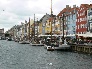 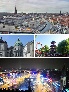 Arrival Copenhagen. Pick up at Airport by private car and English speaking driver for transfer to Hotel. Overnight.Day 2
Copenhagen
 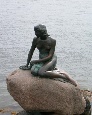 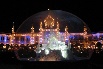 Buffet breakfast. At 9.30 pick up at Hotel for 3 hours panoramic sightseeing of Copenhagen by private car and guide in English/Spanish/ Portuguese or other. You will be able to enjoy this beautiful city, including walking street Strøget, the Little Mermaid and Nyhavn. Overnight.Day 3
Copenhagen
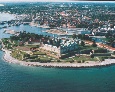 Buffet breakfast. Entire day free for independent activities. Overnight.Day 4
Copenhagen
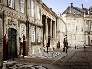 Buffet breakfast. The stay ends with departure transfer from your hotel to Copenhagen International Airport/ train station. We thank you for using our services and hope to welcome you again in the near future.Included hotels:Tourist classFirst classCopenhagenFirst Hotel Twentyseven/ First Hotel Mayfair/ Comfort Hotel Vesterbro/Scandic CopenhagenFirst Hotel Kong Fredrik/ Scandic Palace/ Hotel Kong Arthur/Admiral HotelRates in EUR valid 1 Jan -31 December:From 1526 per person in triple*From 1526 per person in doubleFrom 2695 per person in singleFrom 1690 per person in triple*From 1690 per person in doubleFrom 2895 per person in singleIMPORTANT NOTICE:Porterage service is not included on this tour. DT is not responsible or liable for loss, damage or theft of luggage and/or personal belongings. It is of the utmost importance that passengers have adequate travel insurance to cover last minute cancellations, medical emergencies, loss, damage and/or theft.Porterage service is not included on this tour. DT is not responsible or liable for loss, damage or theft of luggage and/or personal belongings. It is of the utmost importance that passengers have adequate travel insurance to cover last minute cancellations, medical emergencies, loss, damage and/or theft.